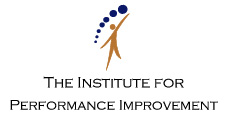 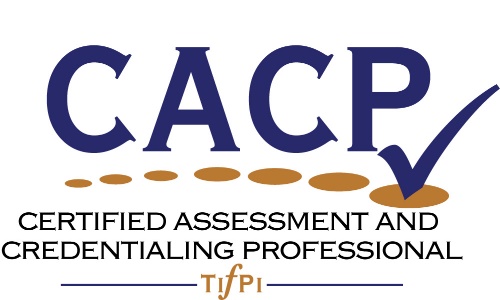 Certified Assessment and Credentialing Professional Assessment & Maintenance Process: Part 2Practicum ProposalCopyright © 2015 by Judith A. Hale and Donna Crisp.  These materials or any part thereof may not be reused or reproduced in any form, except by applicants for the purpose of applying for the Certified Assessment and Credentialing Professional designation, known now or hereafter created, without written permission of Hale Associates.Practicum Proposal FormsInstructions for the Practicum Proposal:You may enter your information directly in this application OR copy the forms and create a new file.   Whichever you choose do a save as and rename the file as:  First Initial Last Name CAPC Practicum proposal.   Complete the forms.Put CACP Practicum Proposal in the subject lineSend all forms to Certifications@tifpi.orgCandidate Information Form	First Name:		Middle Name or Initial: _______________________Last Name: _______________________________________________________________________Organization: ____________________Job Title: ____________________________Street Address: _________________________________ City/State/County/ZIP or Postal Code: ___________________________________Phone: _______________________________		Fax __________________________________________Email ___________________________Practicum Proposal FormProject Name: _________ Provide a short executive summary.  You want to give the reviewers a context so they can better understand and more fairly assess your proposal.   Provide a citation if you reference a legal or regulatory issue.  Then answer the following questions.    Why did you select this project?     What standard or standards do you want your practicum to demonstrate?How is the project applicable to the standard or standards you selected? How does this project support the inferred public promise of the credential? Describe the need or opportunity this project will address. What is the required timeframe for this project? Who is your sponsor? Sponsor’s Information FormProvide the following information identifying the sponsor who will attest to your performance in completing the practicum.  Name of Sponsor:  	Relationship:     	                 Client		  Supervisor                     TIfPI Practice Leader			Organization: __________________________________Title: _____________________________Address: _______________________________________________________________________City/State/County/ZIP or Postal Code: _______________________________________________Phone: 	__		Fax _____________________________Email: 	_		